Angaben zu Teilnehmer / Reiter / PferdebesitzerAngaben zum PferdGebührenClinic AblaufFür den Notfall kontaktieren:Verbindliche Anmeldung / Erklärung IG Working Horse Group Kuf since 2019Der Blankhof „Back to the Roots”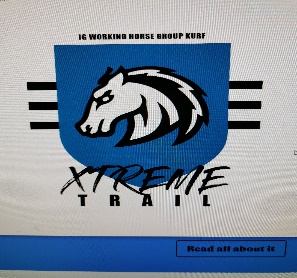 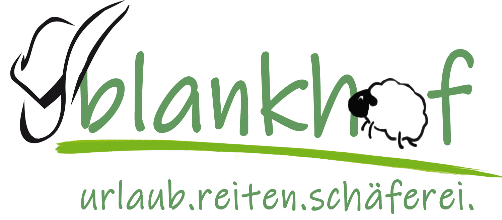 Kurf 2 * 83039 Bad Endorf * 08053 40560 * 0176 275 80949*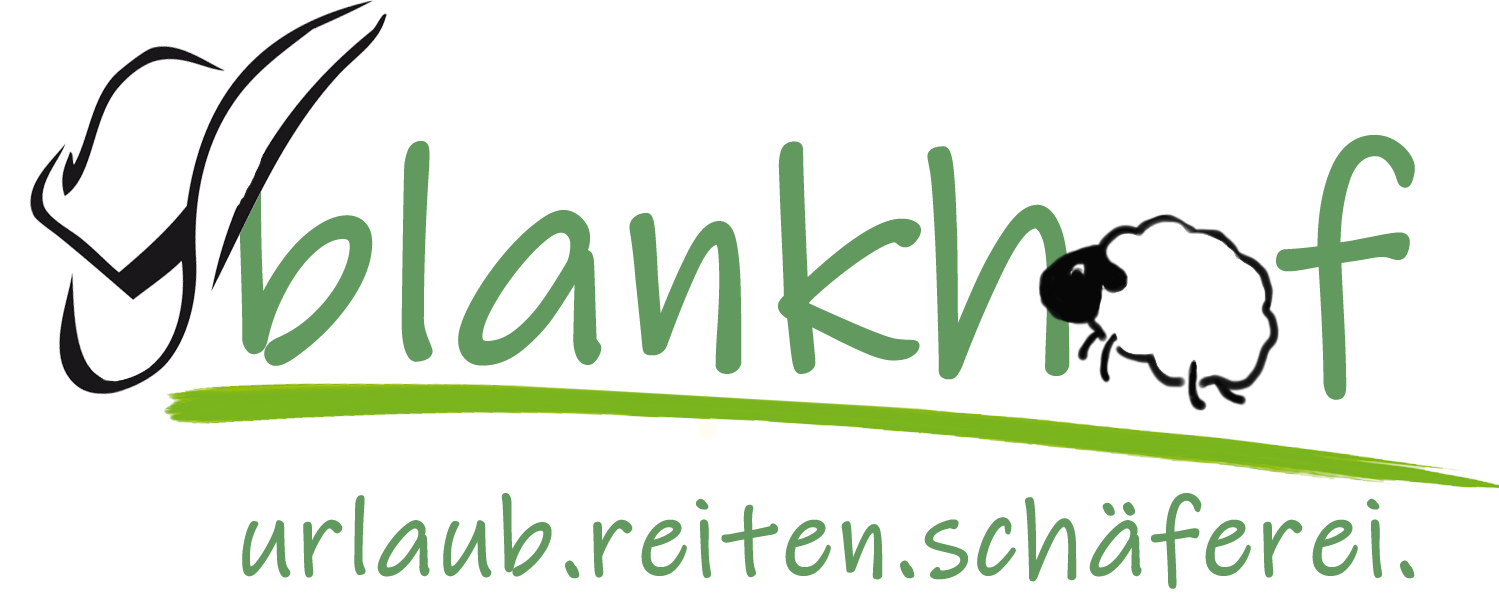       Anmeldung Paul Dietz       „ Enjoy the Journey“   22.07. – 24.07.2023                            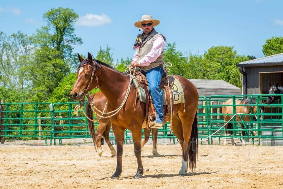 Name / Vorname Besitzer:Name / Vorname Besitzer:Adresse:Adresse:Handy:Geb.-Datum:Email:Website falls vorhandenName Reiter:Geb.-Datum:Name:Name:Rasse / Stckm.:Rasse / Stckm.:Besitzer:Besitzer:Geb.-Datum:Geschlecht:Besonderheiten z.B. Vegetarier, Vegan :Besonderheiten z.B. Vegetarier, Vegan :3 Tageskurs 450,- € 3 Stunden pro Tag, die Std. 50,- €1 Tageskurs – optional 200,- € Zuschauer 40,- €Mittagessen incl. Wasser, Kaffee25,- € Getränke, Snacks frei ganztägigGastbox VollpensionGastbox Selbstversorger25,- € ohne Kraftfutter20,- € ohne KraftfutterÜbernachtung pro PersonLehrpferd Blankhof40,- € mit Frühstück40,- €Nach verbindlicher Anmeldung gründen wir eine WhatsApp Gruppe zur OrganisationBeginn 9.00 Uhr bis12.00 Uhr PAUSE 14.00 Uhr Ende 17.00 Uhr Geritten wird in 2er Gruppen- 3 Stunden pro TagPreis- und Programmänderungen vorbehalten.Hiermit melde ich mich verbindlich zur oben genannten Clinic an. Die Kursgebühr ist bei der Anmeldung fällig in Bar oder auf folgendes Bankkonto zu überweisen. Erst bei Geldeingang gilt der Kursplatz als fest bindend.Bei Nichtteilnahme wird die Kursgebühr nicht erstattet,- ein Ersatzteilnehmer kann gestellt werden. Muss der Kurs von uns abgesagt werden, erhalten Sie die volle Kursgebühr umgehend zurück.Bei Überweisung bitte an unseren Kassierer Monika KlierDE 66 7116 0000 0007 1161 44 bei der VR Bank RosenheimUnter Verwendungszweck „Kurstermin/Name Teilnehmer/Name Pferd“Ich bestätige hiermit ich, dass mein Pferd frei von ansteckenden Krankheiten ist, sich in einem guten Allgemeinzustand befindet und haftpflichtversichert ist. Ausreichender Impfschutz vorhanden ist und ein Equidenpass vorliegt.Die Teilnahme an der Veranstaltung und die Unterbringung der Pferde geschehen auf eigene Gefahr. Während der gesamten Veranstaltung bleiben Reiter/Besitzer Tierhüter i.S.d. §834 BGB und haften uneingeschränkt gemäß §8333 BGB. Veranstalter und Kursleiter schließen jede Haftung soweit gesetzlich zulässig aus.Datum:                                                                   Unterschrift: